Интернет - Банкинг www.atf24.kz 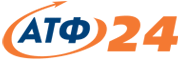 Быстрый и удобный способ контролировать Ваши денежные средства; Дистанционный доступ к Вашим счетам; Управление Вашими счетами (переводы, платежи); Актуальная информация о состоянии Ваших счетов; Постоянно расширяющийся список провайдеров услуг. Как осуществить пополнение счета www.chocolife.me:Выберите вид перевода «Общереспубликанские платежи» - «Прочие» - «Получатель – ChocolifeMe.kz (Balance replenishment)»Введите сумму операцииВведите № Договора (e-mail) пользователяНажмите «Выполнить»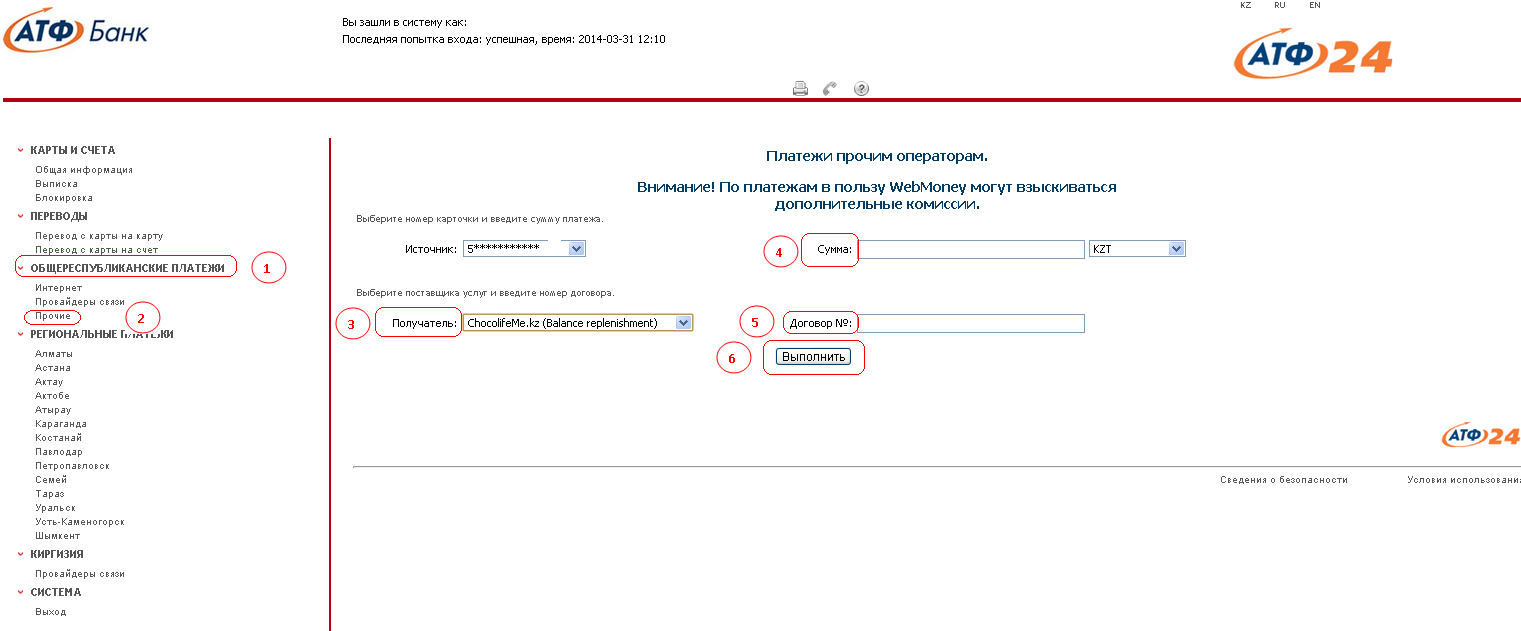 